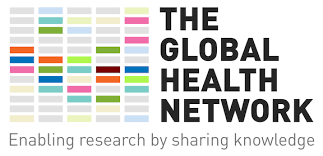 Workshop Planning Form Brazil Workshops 2019Q1. Organisers (please provide the details of all the main organisers)Q2. Workshop detailsQ3. Preliminary program  Q6. Would you like your workshop to be advertised on REDe website?(  ) Yes (Continue to Q7)(  ) No (Continue to Q8)Q7. If you answered “Yes” to Q6, please complete the following with the information you would want to be advertised on REDe website.Q8. Would you be interested in offering digital certificates of attendance to participants after the workshop?(  ) Yes  (Continue to Q9)(  ) No (Continue to Q10)Q9. If you answered “Yes” to Q8, please provide the information you wish to feature on the digital certificates. Q10. Would you be happy for us to use/ask you to use recording software to capture the workshop talks?(  ) Yes (  ) No Q11. Would you be interested in participating in the final December meeting on 4th December 2019 at São José do Rio Preto? REDe will provide an additional R$ 3000 to help you with costs.(  ) Yes(  ) NoIf yes, please provide the name(s) of proponent(s) attending the meeting:  (  ) I confirm I attached the completed “Acceptance_Brazil Workshops 2019” to allow for the transferring of the money prize.	We would like to thank you for participating and helping develop Brazilian research!Title and name:Job title:Institution/Organisation:Email and phone number:Title:Date:City/State:Participants number:Link to the workshop website:Workshop abstract (up to a maximum of 250 words):Workshop title:Duration:City/State:Date:Other information (optional):